Before the war, 44 people were awarded the Cross, in 1991. After the award was restored to 2006. December 15  awarded 1058 persons. About 250 of them are Lithuanian citizens who rescued Jews during the Nazi occupation and many of them were honored with the title of Righteous Among the Nations of the World. Another group of the winners is distinguished by saving people's lives during fires and other natural disasters. Among them are several dozen children and teenagers who rescued people drowning or dying in a fire. Upon the death of a deserving person, a badge of honor and a diploma are presented for safekeeping to his family. Spalis2021Žūvančių gelbėjimo kryžiusLithuanian State Award, which is awarded by a decree of the President of the Republic of Lithuania to persons who, despite the imminent clear danger to their lives, were distinguished by rescuing dying people. Citizens of the Republic of Lithuania and foreign states who rescued people in the territory of the Republic of Lithuania and citizens of the Republic of Lithuania abroad are awarded the Rescue Cross. 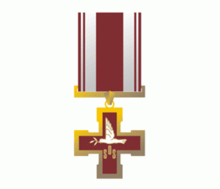 12345678910111213141516171819202122232425262728293031